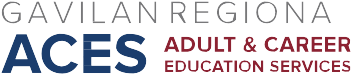 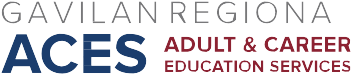 AB 104 Consortium MeetingJune 3, 2016AgendaI.	Approval of Minutes of May 20, 2016II.	Announcements/Updates/Reminders	Webinar InformationData – due August 1AEBG Summit – Nov. 1-2 – “Data, Accountability, and Effectiveness”OtherIII. Old BusinessProfessional Development Symposium – final 2016-17 MOUs – vote to approveData collection projectSalesforce 2016-17 Annual Plan                                  Next meeting: Friday, August 19, 2016, HRC 101